FORMULASI SEDIAAN KRIM BODY SCRUB DAUN KECOMBRANG (Etlingera elatior)(Jack) DENGAN BASIS SAGU SEBAGAI SCRUBBINGSKRIPSIOLEH:MUNA KHAIRUNNISANPM. 182114173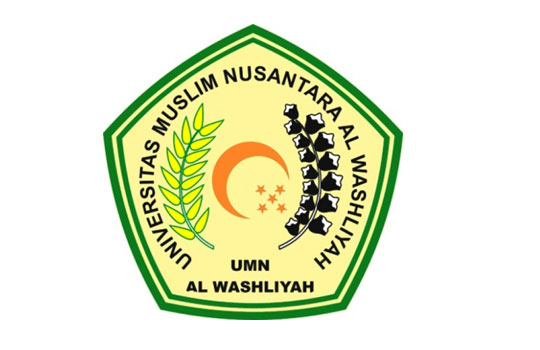 PROGRAM STUDI SARJANA FARMASIFAKULTAS FARMASIUNIVERSITAS MUSLIM NUSANTARA AL-WASHLIYAHMEDAN2020FORMULASI SEDIAAN KRIM BODY SCRUB DAUN KECOMBRANG (Etlingera elatior)(Jack) DENGAN BASIS SAGU SEBAGAI SCRUBBINGSKRIPSIDiajukan untuk melengkapi dan memenuhi syarat-syarat untuk memperoleh Gelar Sarjana Farmasi pada Program Studi Sarjana Farmasi Fakultas Farmasi Universitas Muslim Nusantara Al-WashliyahOLEH:MUNA KHAIRUNNISANPM. 182114173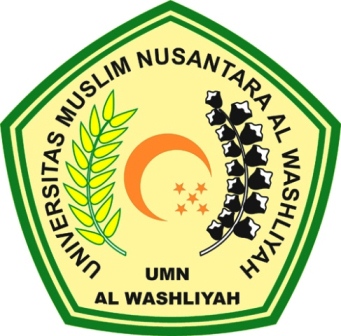 PROGRAM STUDI SARJANA FARMASIFAKULTAS FARMASIUNIVERSITAS MUSLIM NUSANTARA AL-WASHLIYAHMEDAN2020